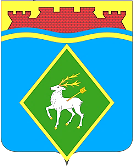 РОССИЙСКАЯ ФЕДЕРАЦИЯРОСТОВСКАЯ ОБЛАСТЬМУНИЦИПАЛЬНОЕ ОБРАЗОВАНИЕ «БЕЛОКАЛИТВИНСКОЕ ГОРОДСКОЕ ПОСЕЛЕНИЕ»АДМИНИСТРАЦИЯ БЕЛОКАЛИТВИНСКОГО ГОРОДСКОГО ПОСЕЛЕНИЯПОСТАНОВЛЕНИЕот 26.07.2022	№ 340г.  Белая КалитваО внесении изменений в постановление администрации Белокалитвинского городского поселения от 30.12.2021 № 487В целях ограничения роста размера платы граждан за коммунальные услуги по муниципальному образованию «Белокалитвинское городское поселение» на 2022 год, в соответствии со статьей 157.1 Жилищного кодекса Российской Федерации, постановлением Правительства Ростовской области от 22.03.2013 № 165 «Об ограничении в Ростовской области роста размера платы граждан за коммунальные услуги», постановлением региональной службы по тарифам Ростовской области от 01.07.2022 года №33/5 «Об установлении тарифов на тепловую энергию, поставляемую ООО «Донэнерго Тепловые сети» (ИНН 6141040790) потребителям, другим теплоснабжающим организациям Ростовской области, на 2022 год», Уставом муниципального образования «Белокалитвинское городское поселение», Администрация Белокалитвинского городского поселения постановляет: Внесении в постановление администрации Белокалитвинского городского поселения от 30.12.2021 № 487 «О приведении размера платы граждан в соответствие с предельными индексами» следующие изменения:1.1.пункт 3 постановления изложить в новой редакции:Величина снижения размера платы граждан за коммунальные услуги определяется при неизменном наборе и объеме потребляемой коммунальной услуги.Снизить уровень платежей граждан за коммунальную услугу по теплоснабжению (тепловая энергия), определив его в процентах от установленного экономически обоснованного тарифа, для Белокалитвинского района тепловых сетей филиала акционерного общества «Донэнерго» Тепловые сети:на период с 01.01.2022 по 30.06.2022 до 92,0287 процентов, что составляет 2 777,71 рублей за Гкал.Снизить уровень платежей граждан за коммунальную услугу по теплоснабжению (тепловая энергия), определив его в процентах от установленного экономически обоснованного тарифа, для ООО «Донэнерго Тепловые сети» Тепловые сети:на период с 01.07.2022 по 31.12.2022 до 73,2731 процентов, что составляет 2 927,70 рублей за Гкал. Провести информационно-разъяснительную работу с населением, исполнителями коммунальных услуг и ресурсоснабжающими организациями о принятии данного постановления.Направить копии постановления в Региональную службу по тарифам Ростовской области, Министерство труда и социального развития Ростовской области, Министерство жилищно-коммунального хозяйства Ростовской области и Государственную жилищную инспекцию Ростовской области в течение 5-ти рабочих дней с даты принятия данного постановления. Настоящее постановление вступает в силу с момента официального опубликования и распространяется на правоотношения, возникшие с 01.07.2022. Контроль за исполнением настоящего постановления оставляю за собой.И.о. главы Администрации Белокалитвинского городского поселенияД.Г.ВащенкоВерно:Начальник общего отделаМ.В.Баранникова